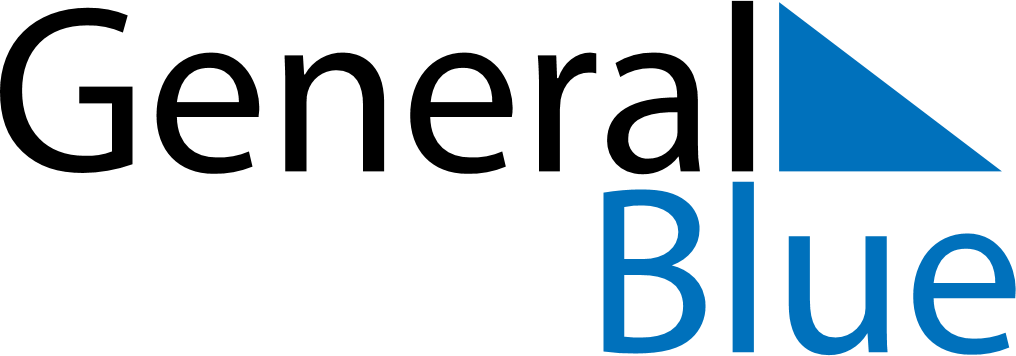 Daily PlannerNovember 1, 2027 - November 7, 2027Daily PlannerNovember 1, 2027 - November 7, 2027Daily PlannerNovember 1, 2027 - November 7, 2027Daily PlannerNovember 1, 2027 - November 7, 2027Daily PlannerNovember 1, 2027 - November 7, 2027Daily PlannerNovember 1, 2027 - November 7, 2027Daily Planner MondayNov 01TuesdayNov 02WednesdayNov 03ThursdayNov 04FridayNov 05 SaturdayNov 06 SundayNov 07MorningAfternoonEvening